Проект вносит:Заместитель главы Администрации района по социальным вопросам                                                                                                         М.Н. СарычеваСогласовано:Председатель Совета депутатов муниципального образования      		                             «Муниципальный округ Можгинский районУдмуртской Республики»                                                                                                         Г.П. КорольковаГлава муниципального образования«Муниципальный округ Можгинский район Удмуртской Республики»                                                                                                        А.Г. ВасильевНачальник отдела  организационной  и правовой работы – юрисконсульт                                                                                           Е.С. МаксимоваУтвержден решением Совета  депутатовмуниципального образования «Муниципальный округ Можгинский район Удмуртской Республики» первого созыва.от ____ апреля 2024 года № ___СОСТАВМолодежного парламента при Совете депутатовмуниципального образования «Муниципальный округ Можгинский район Удмуртской Республики» второго созыва.СОВЕТ  ДЕПУТАТОВМУНИЦИПАЛЬНОГО ОБРАЗОВАНИЯ«МУНИЦИПАЛЬНЫЙ ОКРУГ МОЖГИНСКИЙ РАЙОН УДМУРТСКОЙ РЕСПУБЛИКИ»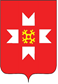 «УДМУРТ ЭЛЬКУНЫСЬ МОЖГА  ЁРОС МУНИЦИПАЛ ОКРУГ» МУНИЦИПАЛ КЫЛДЫТЭТЫСЬДЕПУТАТЪЕСЛЭН КЕНЕШСЫ№ФИОМесто работы, должность1Азманова Ольга ВладимировнаМБОУ «Большеучинская СОШ»,  учитель начальных классов2Григорьева Валерия ВладимировнаБПОУ «Можгинский педагогический колледж им. Т.К. Борисова», студентка 3 курса3Казанцева Дарья СергеевнаБПОУ «Можгинский педагогический колледж им. Т.К. Борисова», студентка 3 курса4Мамонтова Ксения КонстантиновнаМБОУ «Гимназия №8 им. Героя РФ гвардии старшего лейтенанта А.А. Ефимова», ученица 10 класса5Николаев Артемий СеменовичООО «Можгаплем», зоотехник6Александрова Олеся СергеевнаАдминистрация муниципального образования «Муниципальный округ Можгинский район Удмуртской Республики», секретарь 1 категории сектора по делам несовершеннолетних7Петров Иван СергеевичМБУ Можгинского района «Централизованная клубная система», руководитель клубного формирования8Старкова Александра СергеевнаБПОУ «Можгинский педагогический колледж им. Т.К. Борисова», студентка 2 курса9Усова Марина АлександровнаМБОУ «Большесибинская СОШ», учитель физической культуры и заместитель директора по воспитательной работе 10Усова Полина АлександровнаМБОУ «Можгинская СОШ», учитель английского языка, советник директора по воспитательной работе11Филиппова Светлана АлександровнаНачальник территориального сектора «Мельниковский» 12Шумилова Жасмин СергеевнаМБОУ «Большеучинская СОШ», ученица 11 класса13Анисимов Эдуард ВалерьевичФилиал ООО «Газпром ПХГ Карашурское управление подземного хранения газа», охранник14Чернов Яков АлександровичФГБОУ ВПО «Удмуртский государственный университет», студент 2 курса15Хасанов Шамиль СултановичМБОУ ДО «Спортивная школа Можгинского района», тренер-преподаватель16Бузанова Наталья ЛеонидовнаАдминистрация муниципального образования «Муниципальный округ Можгинский район Удмуртской Республики», начальник сектора по работе со СМИ17Барышникова Эвелина ДмитриевнаМБОУ «Пычасская СОШ», ученица 10 класса